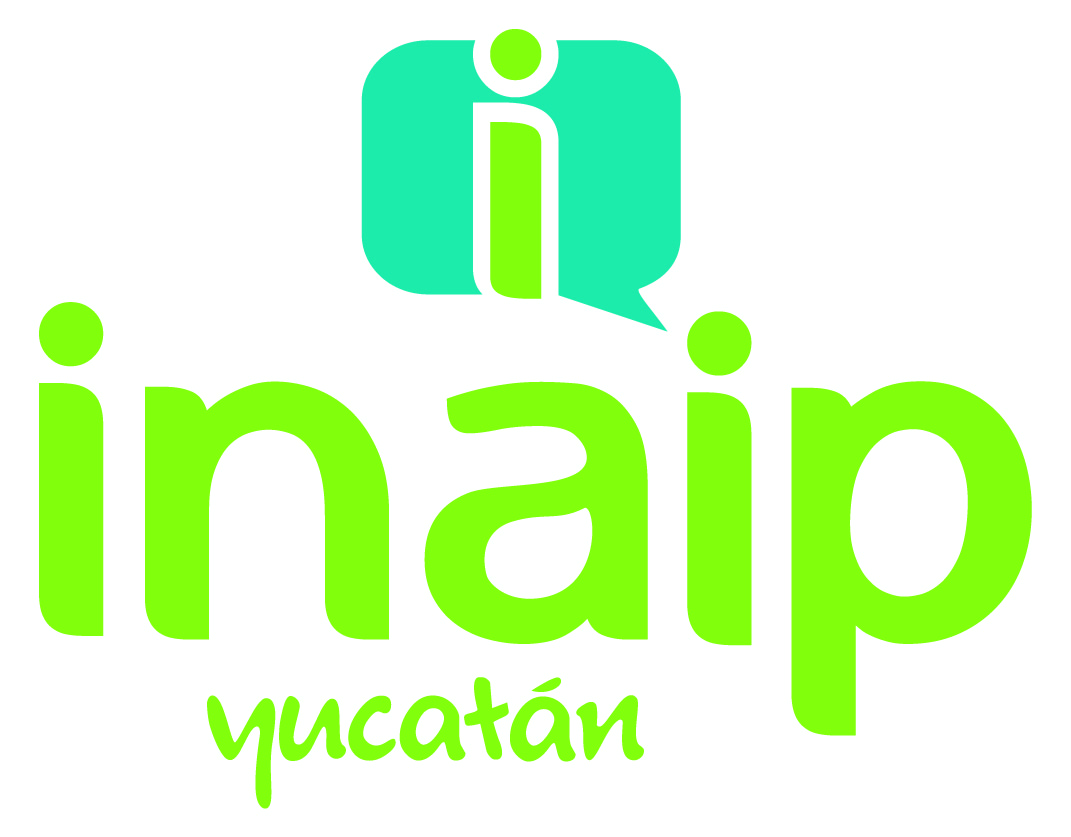 FORMATO DE INSCRIPCIÓN PARA EL TERCER CONCURSO DE CARTEL POR LA TRANSPARENCIA  20161.- Seudónimo2.- Datos Personales3.- Domicilio Particular4.- Datos de la Institución Educativa a la que pertenece*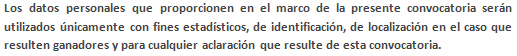 APELLIDO PATERNOAPELLIDO MATERNONOMBRE(S)CALLENÚMEROCRUZAMIENTOSCOLONIAMUNICIPIOCÓDIGO POSTALTELÉFONO (CON LADA)CELULARCORREO ELECTRÓNICONOMBRE DE LA INSTITUCIÓNLICENCIATURASEMESTREDOMICILIODOMICILIODOMICILIO